CONTACTNo.1 Orange Street,                                           E: julie.bynre@gomail.cPark Avenue,                                                       T: 089146578S32Clonskeagh, Co. Dublin, IrelandI recently graduated from UCD with a bachelor’s degree in Economics. I received first class honors in the course and I look forward to bringing my enthusiasm and endeavor towards furthering my studies and career.  I have strengths in…      KEY SKILLS SUMMARY  – Strong organisational and planning skills – Excellent communication and presentation, both written and verbal– Economic Reporting– Experienced team worker with proven skills in dynamic surroundings– Italian language professional (intermediate/advanced)– Strong people skills – Disciplined and enthusiastic in project environment.     EDUCATIONDiploma in Finance, Dublin Business School, Ireland.November 2012 - June 2013B.A. Economics Degree, UCD,September 2009 – May 2012St. Michaels, Dublin Music Society Member   EXPERIENCEConsulting Intern - Tiger Management, DublinAugust 2013 – May 2014– Role Details– Responsibilities– Tangible AccomplishmentsServer - Flat Top Grill, DublinJune 2012 – August 2012– Role Details– Responsibilities– Tangible Accomplishments      INTERESTS– I am passionate about many genres of music– I enjoy reading – I am an avid Ireland, Leinster and Arsenal sports fan  Love for Music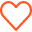    Enjoy  playing GAA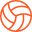   Established blogger & writter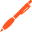   Interest in event Management 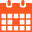     REFERENCESDelighted to supply upon request.